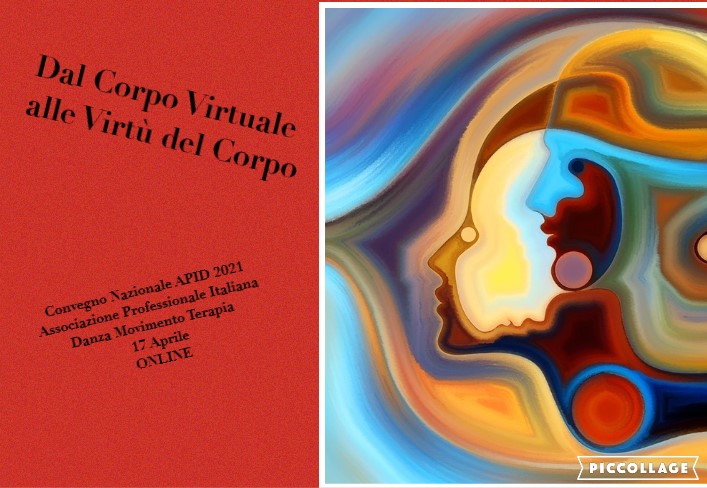 CONGRESSO NAZIONALE APIDSabato 17 aprile 2021 online
“Dal corpo virtuale alle virtù del corpo”In collaborazione con OPPI e OppiForma(accreditato MIUR per la formazione docenti)MODULO DI ISCRIZIONECognome_________________________________Nome________________________Nato/a a______________________________il________________________________Indirizzo_______________________________________________________________Codice Postale__________Città_____________________________ Nazione________Telefono_______________________E-mail (obbligatoria)________________________Professione_____________________________________________________________Ente di appartenenza_____________________________________________________Codice Fiscale __________________________________________________________QUOTA CONTRIBUTO:[  ] SOCI APID – GRATUITO. L’ISCRIZIONE VA SPEDITA OBBLIGATORIAMENTE ENTRO IL 10 APRILE.[  ] SOCI OPPI E OPPIFORMA (n.di iscrizione: ……): E.20 entro il 10 aprile. E.40 a partire dal 10 aprile.[  ] ESTERNI: E.30 entro il 10 aprile. E.50 a partire dal 10 aprile.Il contributo va versato mediante BONIFICO BANCARIO intestato: APID Associazione Professionale Italiana DanzaMovimentoTerapiaINTESA San Paolo - IBAN    IT63 S030 69339901 0000 0001660Causale: Nome Cognome Contributo Congresso Apid 17 Aprile 2021CREDITI FORMATIVI M.I.U.R.I DOCENTI interessati a ricevere i crediti formativi riconosciuti dal M.I.U.R. devono fare l’iscrizione inviando la scheda a Segreteria OPPI oppi@oppi.it e per conoscenza a Segreteria Apid segreteria@apid.it entro il 10 aprile. In questo caso, la quota di partecipazione andrà versata DIRETTAMENTE a OPPI, il quale manderà, una volta ricevuta la scheda di iscrizione, le informazioni utili per il pagamento.[  ] Soci Apid e Esterni:  E.30 entro il 10 aprile, E.50 A partire dal 10 aprile.[  ] Soci Oppi e OppiForma: E.20 entro il 10 aprile, E.40 A partire dal 10 aprile.Segue…ISCRIZIONE WORKSHOP: Si può fare richiesta di 2 laboratori della mattina e 2 del pomeriggio. L’inserimento nel laboratorio (1 il mattino e 1 il pomeriggio), verrà effettuato seguendo l’arrivo di iscrizione al laboratorio scelto. Una volta raggiunto il numero massimo dei partecipanti, verrà presa in considerazione l’opzione alternativa indicata.Desidero iscrivermi al seguente workshop della mattina:[  ] “Corpo e respiro: quando il movimento incontra la consapevolezza” [  ]   “Il gesto corpocreativo: Prendersi cura di chi si prende cura” Pratiche di benessere per il personale medico-sanitario di Hospice A.C.C.D. Cremona[   ] “La luce nel buio. Trovare l’azione dall’inerzia: il superamento della dualità”[  ] Connettersi e co-regolarsi  via web: la DMT e il paradosso polivagale ai tempi della pandemia  [  ] Poetiche della natura e del corpo in una stanza, finestre di vita in movimento tra reale e virtualeDesidero iscrivermi al seguente workshop del pomeriggio:[   ] “Essere tridimensionali in uno Spazio bidimensionale: dal contatto fisico a percepito. [   ] Essere una Dmt online: Metas-riflessione, Tridimensionalità, Presenza [  ] “ No. Toto, non siamo più in Kansas” [  ] “Di -Stanze Incarnate – Affordance and Body Resonance”  [  ]  Danza Movimento Terapia e Migranti- Conoscere dal Corpo Presentando la presente domanda il richiedente prende atto dell’informativa resa ai sensi dell’art. 13 del D.lgs. n196/2003 ed esprime il consenso al trattamento dei dati personali. Firma,________________________________________Segreteria organizzativa APIDTel: 349 7686234Email: segreteria@apid.it – www.apid.it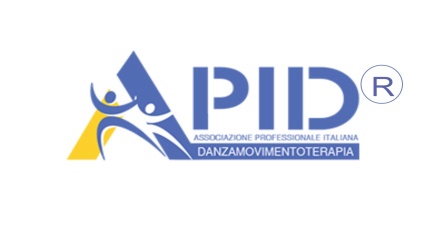 